Класс: 8.Тема: «Площадь».Тип урока: урок повторения и закрепления изученного материала.Цели:Общеобразовательные:1. Систематизировать знаний учащихся.2. Повторить и еще раз закрепить полученные ранее знания и умения по темам: «Треугольники», «Площадь», «Средняя линия треугольника».Развивающие:1. Формирование следующих качеств знаний учащихся: самостоятельность, глубина, осознанность, гибкость и устойчивость мышления.2. Формирование мыслительных операций (анализ и синтез, сравнение, аналогия, классификация и т.д.).Воспитательные:1. Формирование интереса к познанию.2. Формирование учебных умений по планированию, прогнозированию и моделированию результатов своей деятельности.3. Выявление широких возможностей более всестороннего воспитания учащихся на уроках математики.Технология: конструирование мысленных моделей задач; рассмотрение схематических конструкций изучаемых объектов и выполнение над ними ряда мыслительных операций (анализ и синтез, сравнение, аналогия, классификация, абстрагирование, абстракция и т.д.).Задачи:1. Ответе на следующие вопросы:Из каких фигур состоят персонажи на рисунке 16? Какие виды треугольников вы видите на рисунке 16?Покажите равнобедренные, равносторонние и разносторонние треугольники.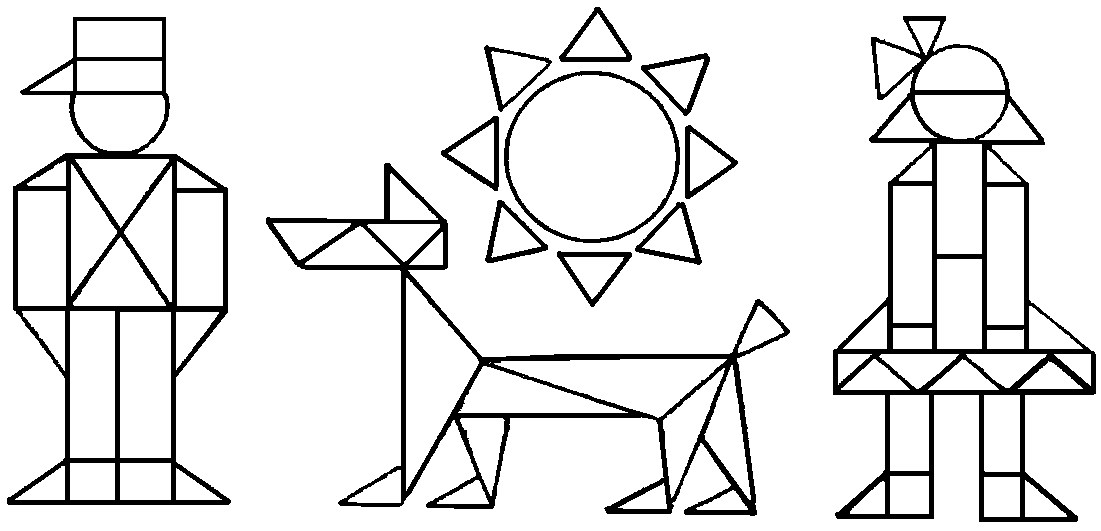 Рис. 16.(Это задание позволяет определить, на сколько хорошо учащиеся умеют анализировать, сравнивать и наблюдать. Данная задача позволяет формировать у учащихся глубину и устойчивость мышления.)2. Какую часть площадь заштрихованной фигуры составляет от площади треугольника (рис. 17)?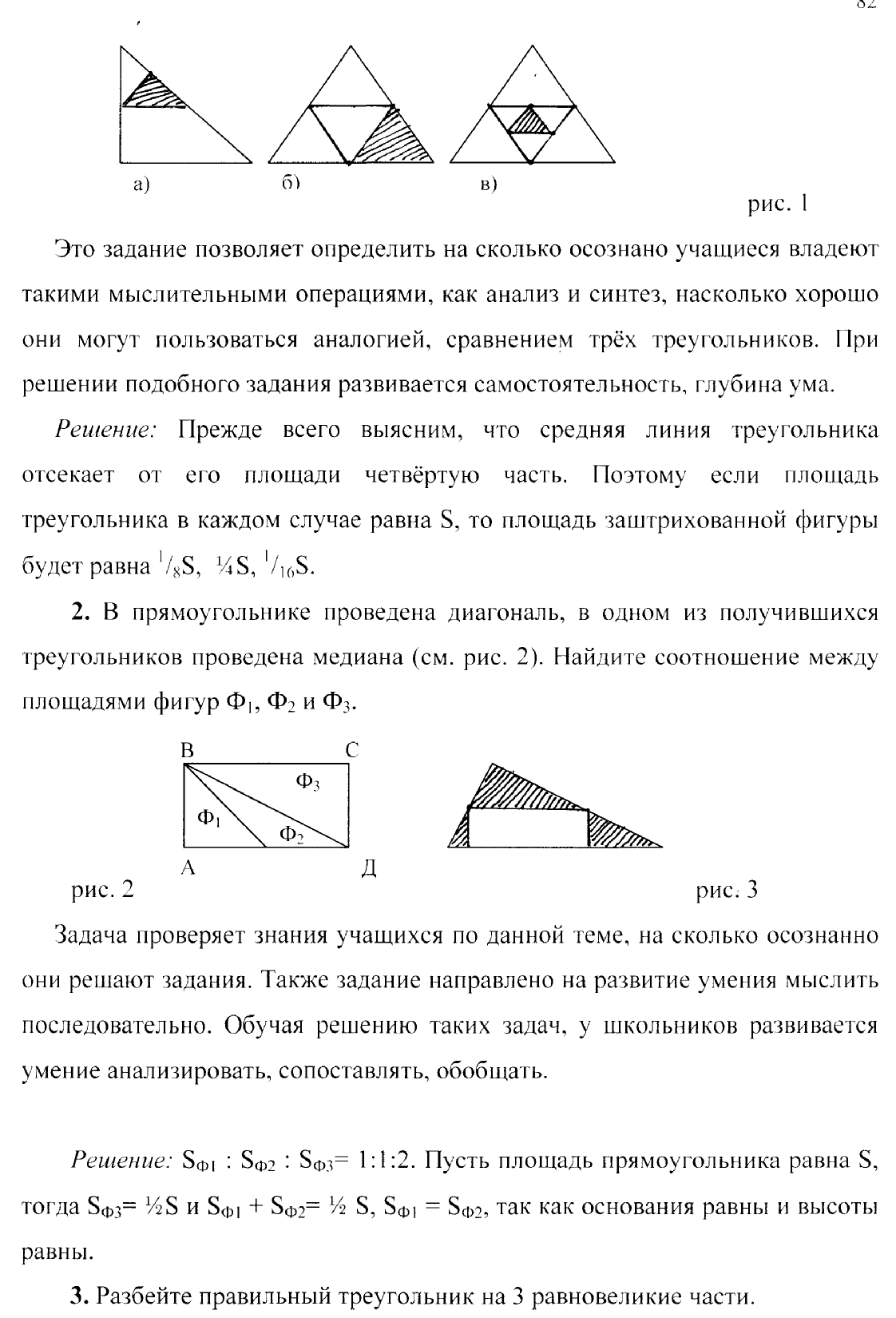 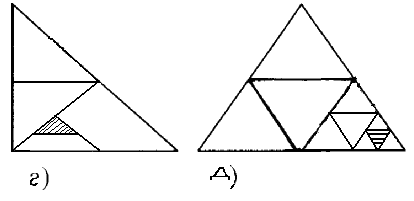 Рис.17.Решение: Обратим внимание на то, что средняя линия треугольника отсекает от его площади четвертую часть. Тогда если площадь всего треугольника в каждом случае равна S, то площадь заштрихованной фигуры будет равна соответственно , , , , .(Это задание позволяет определить на сколько осознано учащиеся владеют такими мыслительными операциями, как анализ и синтез, на сколько хорошо они могут воспользоваться аналогией, сравнением треугольников. Данная задача позволяет формировать у учащихся самостоятельность и глубину мышления.Следующая задача позволяет проверить на сколько осознано учащиеся решают задания и развивает умение анализировать и обобщать.)Решение: SI:SII:SIII=2:1:1. Пусть площадь прямоугольника равна S, тогда SI==SII+SIII, SII=SIII=, так как основания и высоты треугольников равны.Решение: Они равны.Способ первый: Пусть MN – средняя линия треугольника ABC, MKAC, NLAC.Площадь каждого из этих треугольников составляет четвертую часть от площади ΔABC. SΔMBN+SΔPNC= SΔABC Способ второй: Пусть MN – средняя линия треугольника ABC, MKAC, NLAC.(Данная задача имеет несколько способов решения, и отыскание других способов решения способствует развитию глубины и гибкости мышления учащихся.)Решение: SΔBOC=S,   SΔAOD=Q.  KM – высота трапеции. OK высота ΔBOC,  – ΔAOD.Обозначим: DC=a, AD=b, OK=ha, =hb, тогда KM=ha + hb.Треугольники ΔBOC и ΔAOD будут подобными (по 3 углам), тогда имеем          (*)Так как 			, то .Так как 			, то .Из пропорции (*), следует 		.Получим 			Из (*) получаем 		,Окончательно 		.Ответ: .(Данная задача позволяет понять, на сколько осознано ученик ее решает, т.е. понимает что дано и как это использовать.)Выводы:Данный урок позволил определить, на сколько осознано учащиеся умеют анализировать, сравнивать и обобщать при конструирование мыслительных моделей задач. А также сформировать у учащихся самостоятельность и глубину ума при выполнение ряда мыслительных операций. 3. В прямоугольнике проведена диагональ (рис.18), в одном из получившихся треугольников проведена медиана. Найдите соотношение между площадями фигур I. II. III.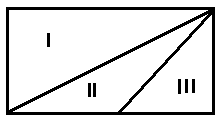 Рис. 18.4 В треугольнике проведена средняя линия. Из середин боковых сторон на основание опущены высоты (рис. 19). Что больше: площадь прямоугольника или сумма площадей заштрихованных треугольников? 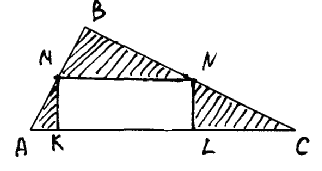 Рис. 19Проведем отрезок NP||AB (PAC) (рис. 20). Тогда сумма площадей заштрихованных треугольников равна сумме площадей треугольников MBN и PNC.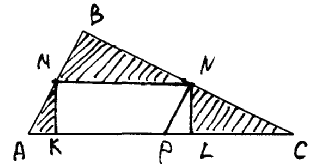 Рис. 20Проведем отрезок NP||AB (PAC) (рис.21), также средняя линия треугольника. Проведем третью среднюю линию. Тогда прямоугольник разобьется на три треугольника, каждый из которых равновелик заштрихованному треугольнику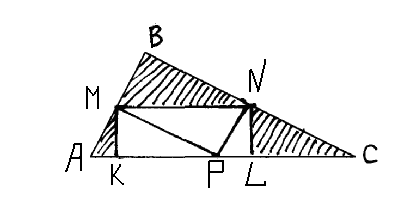 Рис. 21.5. Площади треугольников, образованных отрезками диагоналей трапеции и ее основаниями, равны S и Q. Найдите площадь трапеции. (Рис.22)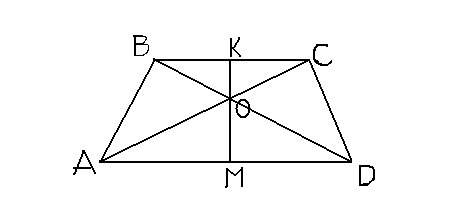 Рис. 22.